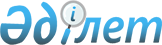 "2010-2012 жылдарға арналған Зырян ауданының бюджеті туралы" 2009 жылғы 28 желтоқсандағы N 25/5-IV шешіміне өзгерістер мен толықтырулар енгізу туралы
					
			Күшін жойған
			
			
		
					Шығыс Қазақстан облысы Зырян аудандық мәслихатының 2010 жылғы 24 мамырдағы N 29/2-IV шешімі. Шығыс Қазақстан облысы Әділет департаментінің Зырян аудандық әділет басқармасында 2010 жылғы 27 мамырда N 5-12-106 тіркелді. Қолданылу мерзімінің өтуіне байланысты күші жойылды (Зырян аудандық мәслихатының 2011 жылғы 23 ақпандағы № 08-06-48 хаты)

      Ескерту. Қолданылу мерзімінің өтуіне байланысты күші жойылды (Зырян аудандық мәслихатының 2011.02.23 № 08-06-48 хаты).       

Қазақстан Республикасы Бюджет кодексінің 109 бабына, «Қазақстан Республикасындағы жергілікті мемлекеттік басқару және өзін-өзі басқару туралы» Қазақстан Республикасы Заңының 6-бабы 1-тармағының 1) тармақшасына, «2010-2012 жылдарға арналған облыстық бюджет туралы» 2009 жылғы 21 желтоқсандағы № 17/222-IV шешіміне өзгерістер мен толықтырулар енгізу туралы» Шығыс Қазақстан облыстық мәслихатының 2010 жылғы 17 мамырдағы № 21/269-IV шешіміне сәйкес (Нормативтік құқықтық актілерді мемлекеттік тіркеу тізілімінде 2010 жылы 26 мамырдағы тіркелген № 2531), Зырян ауданының мәслихаты ШЕШТІ:



      1. «2010-2012 жылдарға арналған Зырян ауданының бюджеті туралы» 2009 жылғы 28 желтоқсандағы № 25/5-IV шешіміне (Нормативтік құқықтық актілерді мемлекеттік тіркеу тізілімінде тіркелген нөмірі 5-12-97 «Заря Востока» газетінің 2010 жылғы 21 қаңтардағы № 3 санында жарияланды), «2010-2012 жылдарға арналған Зырян ауданының бюджеті туралы» 2009 жылғы 28 желтоқсандағы № 25/5-IV шешіміне өзгерістер мен толықтырулар енгізу туралы» 2010 жылғы 21 қаңтардағы № 26/2-IV шешіміне енгізілген өзгерістермен (Нормативтік құқықтық актілерді мемлекеттік тіркеу тізілімінде тіркелген нөмірі 5-12-101 «Заря Востока» газетінің 2010 жылғы 11 ақпандағы № 6 санында жарияланды), «2010-2012 жылдарға арналған Зырян ауданының бюджеті туралы» 2009 жылғы 28 желтоқсандағы № 25/5-IV шешімімен енгізілген өзгерістер мен толықтырулармен 2010 жылғы 16 сәуірдегі 28/5-IV шешіміне (Нормативтік құқықтық актілерді мемлекеттік тіркеу тізілімінде тіркелген нөмірі 5-12-104 «Зырян-Инфо» газетінің 2010 жылғы 30 сәуірдегі № 011 санында жарияланды) келесі өзгерістер мен толықтырулар енгізілсін:



      1) 1 тармаққа келесі өзгертулер енгізілсін:



      кірістер жолы бойынша «3069902» сандары «3121929» сандарымен ауыстырылсын;



      трансферттер түсімдері жолы бойынша «1373965» сандары «1425992» сандарымен ауыстырылсын;



      шығындар жолы бойынша «3107295,9» сандары «3159322,9» сандарымен ауыстырылсын;



      2) 1 қосымшаға келесі өзгерістер енгізілсін:



      кірістер бойынша:



      «3069902» сандары «3121929» сандарына ауыстырылсын;



      «1373965» сандары «1425992» сандарына ауыстырылсын;



      «1373965» сандары «1425992» сандарына ауыстырылсын;



      «1373965» сандары «1425992» сандарына ауыстырылсын;



      шығындар бойынша:



      «3107295,9» сандары «3159322,9» сандарына ауытырылсын;



      «Әлеуметтік көмек және әлеуметтік қамтамасыз ету» 06 функционалдық тобы бойынша: 



      «265715» сандары «266406» сандарына ауыстырылсын;



      «56250» сандары «56941» сандарына ауыстырылсын;



      «39539» сандары «38848» сандарына ауыстырылсын;



      «39539» сандары «38848» сандарына ауыстырылсын;



      «2255» сандары «1564» сандарына ауыстырылсын;



      «Тұрғын-үй коммуналдық шаруашылығы» 07 функционалдық тобы бойынша:



      «296301,2» сандары «348328,2» сандарына ауыстырылсын;



      «211626,2» сандары «263653,2» сандарына ауыстырылсын;



      «181020,2» сандары «233047,2» сандарына ауыстырылсын;



      «52027» сандарымен «Коммуналдық шаруашылық нысандарын дамыту» жолы енгізілсін;



      «Көлік және коммуникация» 12 функционалдық тобы бойынша:



      «130042» сандары «129342» сандарына ауыстырылсын;



      «71242» сандары «70542» сандарына ауыстырылсын; 



      «71242» сандары «70542» сандарына ауыстырылсын; 



      «71242» сандары «70542» сандарына ауыстырылсын; 



      «Басқалар» 13 функционалдық тобы бойынша: 



      «49942» сандары «48628» сандарына ауыстырылсын;



      «33918» сандары «32604» сандарына ауыстырылсын;



      «33918» сандары «32604» сандарына ауыстырылсын;



      «Трансферттер» 15 функционалдық тобы бойынша: 



      «78512,7» сандары «80526,7» сандарына ауыстырылсын;



      «78512,7» сандары «80526,7» сандарына ауыстырылсын;



      «78512,7» сандары «80526,7» сандарына ауыстырылсын;



      «2014» сандарымен «Мемлекеттік органның қызметін мемлекеттік басқарудың төмен тұрған деңгейінен жоғары тұрғанға беруге байланысты жоғары тұрған бюджетке ағымдағы нысаналы трансферттер» жолы енгізілсін;



      3) 4 қосымшаға келесі өзгерістер енгізілсін:



      «Көлік және коммуникация» 12 функционалдық тобы бойынша:



      «130042» сандары «129342» сандарына ауыстырылсын;



      «71242» сандары «70542» сандарына ауыстырылсын; 



      «71242» сандары «70542» сандарына ауыстырылсын; 



      «71242» сандары «70542» сандарына ауыстырылсын;



      «2000» сандары «1300» сандарына ауыстырылсын;



      9 тармаққа келесі өзгерістер енгізілсін:



      келесі мазмұндағы абзацпен толықтырылсын:



      "Коммуналдық шаруашылық нысандарын дамытуға 52027 мың теңге.".



      2. Осы шешім 2010 жылдың 1 қаңтарынан бастап қолданысқа енгізіледі.      Сессия төрайымы 

      Зырян ауданының

      мәслихат хатшысы                         Г. Денисова
					© 2012. Қазақстан Республикасы Әділет министрлігінің «Қазақстан Республикасының Заңнама және құқықтық ақпарат институты» ШЖҚ РМК
				